FATYM Vranov nad Dyjí, Náměstí 20, 671 03 Vranov nad Dyjí;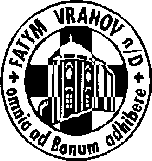 515 296 384, email: vranov@fatym.com; www.fatym.comBankovní spojení: Česká spořitelna č.ú.:1580474329/080014. 8. neděle 20. v mezidobí7,30 Vratěnín – bohoslužba slova; 15,00 Ludňa - pobožnost7,30 Štítary – mše svatá8,00 Plenkovice – poutní mše svatá ke sv. Vavřinci9,15 Vranov –  poutní mše svatá k Panně Marii10,15 Olbramkostel – mše svatá 11,11 Lančov – mše svatá11,30 Šumná – mše svatá15. 8. pondělí slavnost Nanebevzetí Panny Marie – doporučený svátek14,00 Štítary – pohřeb18,00 Vranov – pouť Nový Jeruzalém; růženec, mše svatá, adorace16. 8. úterý sv. Štěpána Uherského18,06 Štítary – mše svatá17. 8. středa 20. týdne v mezidobí – sv. Myron  7,30 Olbramkostel – mše svatá17,00 Šumná – svatá půlhodinka18,00 Lančov – mše svatá19,00 Štítary – FKL koncert Anna Drobílková a Jan Kopřiva – Zrcadlo minulosti – odraz soudobé a barokní hudby18. 8. čtvrtek 20. týdne v mezidobí – sv. Helena17,00 Vranov – mše svatá 18,00 Šumná – mše svatá 19. 8. pátek sv. Jana Eudese, kněze 8,00 Vranov – mše svatá16,30 Olbramkostel – mše svatá18,06 Štítary – mše svatá 20. 8. sobota památka sv. Bernarda, opata a učitele církve16,00 Podmyče – mše svatá21. 8. neděle 20. v mezidobí7,30 Štítary – mše svatá8,30 Žerůtky – posvícenská mše svatá10,15 Plenkovice –  mše svatá 9,15 Vranov –   mše svatá 11,11 Lančov – mše svatá15,00 Mešovice – poutní mše svatá ke sv. Bartoloměji, proto NEBUDE mše svatá ráno ve Vratěníně.Heslo: Vše lze k dobru využít, chceš-li s láskou k Bohu žít. Modleme se za mír – připojme půst. 17. 8. FKL Koncert Štítary v 19,00 varhanní zrcadlo minulosti. Odraz soudobé a barokní hudby. Pěší pouť na Velehrad začíná 22. 8. v 15h mší svatou ve Vranově. Díky za podporu našich táborů. 23. 8. FKL Vranov v 19,00 houslový s. Marie Magdalena Fuxová, 27. 8. FKL v 19,00 Vranov n. D.:Kohout v barokním hávu Pavel Kohout – varhany, Helena Hozová – soprán. Zazní skladby barokních mistrů. Bude také požehnáno CD "Silberbauerovy varhany ve Vranově nad Dyjí", které zde bylo nahráno.